Palun kasuta Arial Narrow kirjatüüpi (fonti). Kui soovid midagi rõhutada, siis tee teksti taust mustaks.Väldi enam kui 3 erineva kirjasuuruse kasutamist ning liigset rasvase kirja ja allakriipsutatud kirja kasutust.Lihtsuses peitub võlu :) 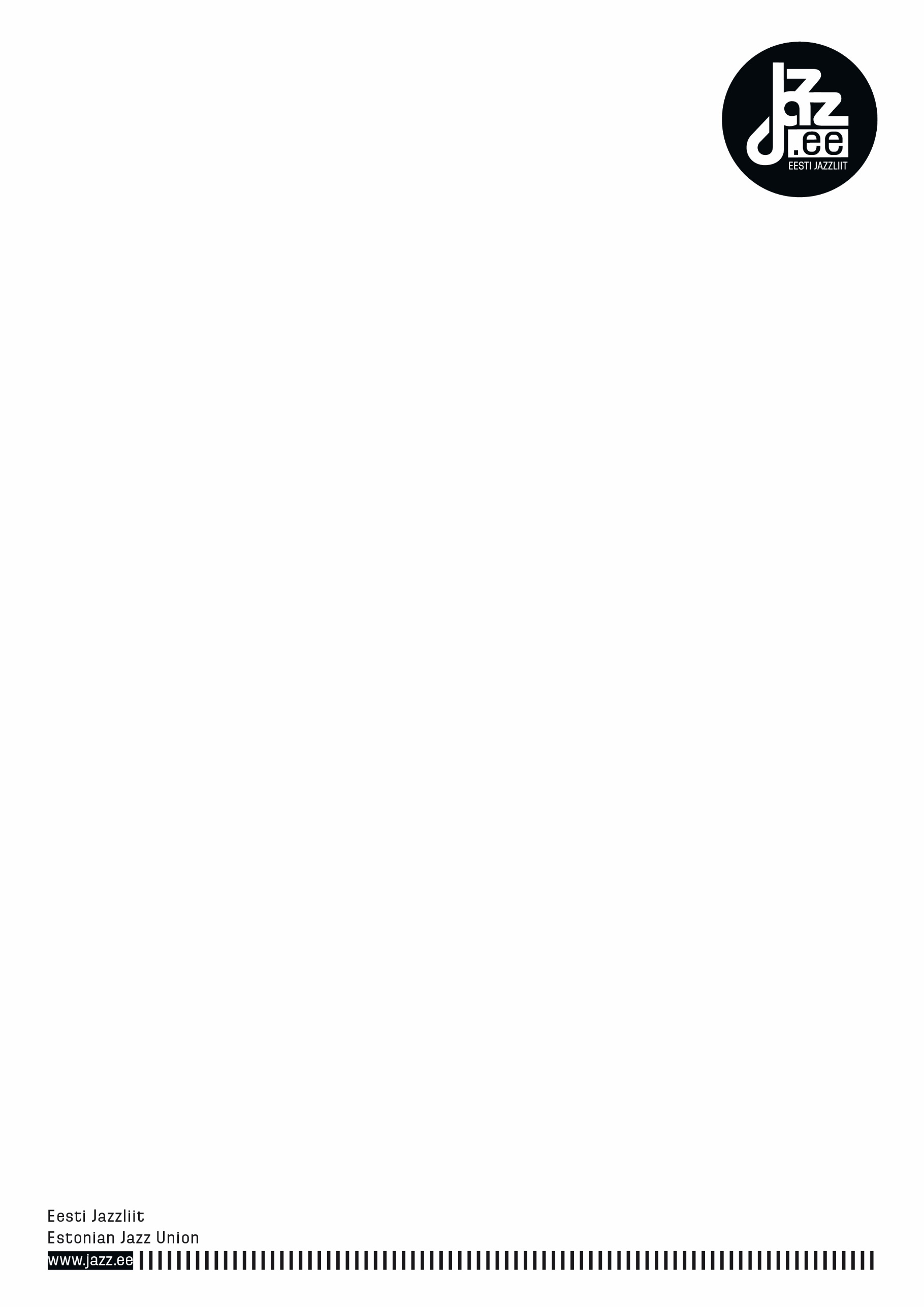 